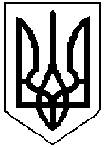 СЕМЕНІВСЬКА  РАЙОННА   РАДАПОЛТАВСЬКОЇ  ОБЛАСТІРІШЕННЯ (двадцять перша сесія сьомого скликання) 02.03.2018   Про передачу Семенівського районного будинку культури            Керуючись статтями 43, 60 Закону України «Про місцеве самоврядування в Україні», Законом України «Про передачу об’єктів права державної та комунальної власності», постановою Кабінету Міністрів України від 21.09.1998 р. № 1482 «Про передачу об’єктів права державної та комунальної власності», відповідно до статей 3, 8 Закону України «Про добровільне об’єднання територіальних громад», статті 89, пункту 39 Прикінцевих та перехідних положень Бюджетного Кодексу України, пункту 7 Прикінцевих положень Закону України «Про добровільне обєднання територіальних громад», рішенням сімнадцятої сесії Полтавської обласної ради сьомого скликання від 14 липня 2017 року  «Про внесення змін до Перспективного плану формування територій громад Полтавської області», враховуючи рекомендації постійних комісій районної  ради,районна рада вирішила:1.Передати зі спільної власності територіальних громад сіл, селища  Семенівського району у комунальну власність об’єднаної територіальної громади в особі Семенівської селищної ради  Семенівський районний будинок культури, що знаходиться за адресою: Полтавська область, Семенівський район, смт. Семенівка, вул. Воїнів Інтернаціоналістів, 47.2.Передати зі спільної власності територіальних громад сіл, селища Семенівського району з балансу сектору культури та туризму Семенівської районної державної адміністрації у  комунальну власність об’єднаної територіальної громади в особі Семенівської селищної ради об’єкти нерухомого майна Семенівського районного будинку культури (додаток  на 1арк.). 	3.Відділу управління майном Семенівської районної ради (Романенко В.І.) до 12.03.2018 року створити комісію з приймання-передачі об’єктів нерухомого майна Семенівського районного будинку культури.                  4.Комісії з приймання-передачі здійснити передачу та приймання об’єктів нерухомого майна Семенівського районного будинку культури  з оформленням відповідного акту та поданням його на затвердження сесії районної ради.5.Сектору культури та туризму Семенівської районної державної адміністрації забезпечити передачу інших матеріальних цінностей  Семенівського районного будинку культури у комунальну власність об’єднаної територіальної громади в особі Семенівської селищної ради.6.Пункти 1, 2 цього рішення набирають чинності з 01.04.2018 року. 7.Це рішення направити до Семенівської селищної ради (ОТГ) для розгляду та прийняття відповідного рішення на черговій сесії.8.Контроль за виконанням цього рішення покласти на постійну комісію районної ради з питань економічного розвитку та управління комунальним майном.Голова районної ради                                                                                        В. ЮрченкоДодаток до рішення двадцятьпершої сесії                                                                                                   районної ради                                                                       сьомого скликання                                                                                              від 02.03.2018 рокуПерелік об’єктів нерухомого майна Семенівського районного будинку культури, що передаютьсяіз спільної власності територіальних громад сіл, селища Семенівського районуКеруючий справамирайонної ради                                                                                  Ю. Черевик№ п/пНазва об’єктаРік Інвентарний №К-стьБалансова вартість грн.Нарахований знос грн.Залишкова вартість грн.1.Приміщення будинку культури1960101310001134414734414702.Міні котельна2008101310003111985045283,5074566,503.Гараж19851013100041396289922,1629705,844.Туалет кирпичний2007101310002146871921,622765,385.Танцювальний майданчик20021013100051971297120